Propriétaires ou détenteurs d’un chien de 1ère ou 2ème catégorie(Articles L. 211-14 et D. 211-5-2 du code rural)Ce formulaire vous permet de demander la délivrance d’un permis de détention d’un chien de 1ère ou de 2ème catégorie en application de la loi n°2008-582 du 20 juin 2008 renforçant les mesures de prévention et de protection des personnes contre les chiens dangereux.Merci de compléter intégralement votre formulaire et de le signerChaque chien de 1ère ou de 2ème catégorie pour lequel vous sollicitez la délivrance d’un permis de détention doit faire l’objet d’un formulaire distinctIDENTIFICATION DU PROPRIÉTAIRE OU DU DÉTENTEUR Madame		 Mademoiselle		 MonsieurQUALITÉ : 		 Propriétaire	OU : 	 Détenteur		Professionnel	 OUI     NONNOM de naissance :NOM d’époux(se) :Prénom(s) :Né(e) le :					À :Téléphone :			/			Adresse électronique :Attestation d’aptitude délivrée le :Par :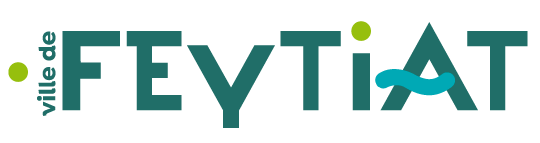 « Permis de détention permanent ou provisoire d’un chien catégorisé »Fiche n° 02« Demande de délivrance d’un permis de détention permanent ou provisoire d’un chien catégorisé »Etablir et remettredes documents administratifsServicePolice Municipale« Permis de détention permanent ou provisoire d’un chien catégorisé »Fiche n° 02« Demande de délivrance d’un permis de détention permanent ou provisoire d’un chien catégorisé »Validé par :Patrick BORDERIEServicePolice Municipale« Permis de détention permanent ou provisoire d’un chien catégorisé »Fiche n° 02« Demande de délivrance d’un permis de détention permanent ou provisoire d’un chien catégorisé »Dernière actualisation :09/02/2021INFORMATIONS RELATIVES AU CHIENSEXE :		 Mâle			 Femelle 1ère catégorie 	 2ème catégorieRace ou Type :N° de pedigree si LOF :Date de naissance : Numéro de tatouage :					Effectué le :Ou : Numéro de puce :						Implantée le : Vaccination antirabique Effectué le :					Par :					Département : Stérilisation (1ère catégorie seulement)Effectué le :					Par :					Département : Évaluation comportementale :Effectué le :			Par :					Classement en niveau de risque :  1 		  2		  3		  4ENGAGEMENTSJe m’engage à satisfaire en permanence aux conditions liées à la mise à jour de la vaccination antirabique de mon chien.Je m’engage à satisfaire en permanence aux conditions liées à la souscription d’une assurance garantissant ma responsabilité civile pour les dommages causés aux tiers par mon chien. J’ai compris que les membres de ma famille sont considérés comme tiers au sens des présentes dispositions.Je ne fais pas l’objet d’une mesure de tutelle ni d’une condamnation inscrite au bulletin n°2 du casier judiciaire et je ne me suis pas fait retirer la propriété ou la garde d’un chien en application de l’article L. 211-11 du code rural.Je certifie sur l’honneur l’exactitude des renseignements mentionnés ci-dessusFait à :						LeSignature du demandeur :Récépissé de déclaration Ordre d’enregistrement :Date d’enregistrement :